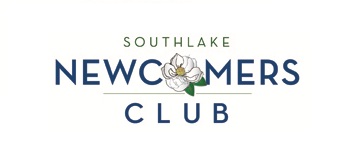 FOUNDATION SCHOLARSHIPELIGIBILITY CRITERIA	Southlake Newcomers’ Club Foundation will award a minimum of two (2) scholarships to eligible seniors.  The applicant needs to be enrolled as a full-time student for the fall semester to an accredited college, university or trade school.Selection Criteria:Financial needAcademic recordSAT/ACT scoresCommunity involvementStudent enrolled in Carroll ISD, Grapevine/Colleyville ISD, or Southlake resident enrolled in private school or home schooledApplication must be postmarked by April 15th.  Recipients will receive notice before or during the May awards ceremony at their high school.Application should be mailed to:Southlake Newcomers’ ClubATTN: Ways and Means CommitteeP.O. Box 93177, Southlake, TX  76092